Standard Operating ProcedurePelayanan Analisis Data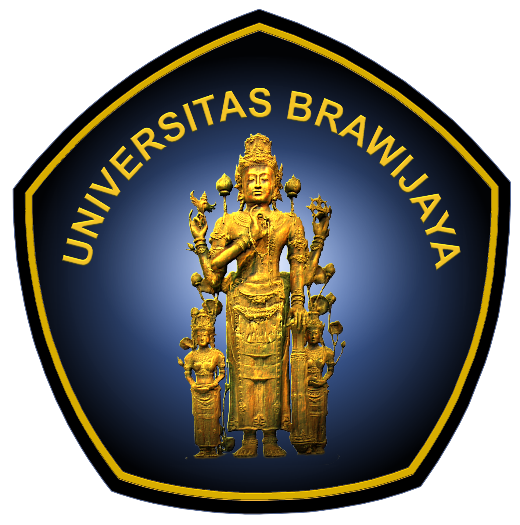 Fakultas Teknologi PertanianUniversitas BrawijayaMalang2017LEMBAR IDENTIFIKASIPELAYANAN ANALISIS DATADAFTAR ISILEMBAR IDENTIFIKASI	iDAFTAR ISI	iiA.	Tujuan	1B.	Ruang Lingkup dan Unit yang Terkait	1C.	Standar Mutu yang Terkait	1D.	Istilah dan Definisi	1E.	Urutan Prosedur	1F.	Bagan Alir	3G.	Referensi	5H.	Lampiran	5Form Blanko Pendaftaran Sampel	6Form Hasil Analisa Sampel	7Form Kritik dan Saran	8TujuanProsedur Operasional Standar Pelayanan Analisis Data ini dibuat sebagai acuan bagi pihak-pihak yang terkait untuk melakukan analisis data, pengujian, kalibrasi, ataupun diagnostic klinis di Laboratorium Teknik Pengolahan Pangan dan Hasil Pertanian. Selain itu, prosedur ini dibuat untuk memenuhi fungsi laboratorium sebagai pelayanan analisis data, pengujian, kalibrasi, dan diagnostic klinisRuang Lingkup dan Unit yang TerkaitProsedur Operasional Standar Pemeliharaan dan Perbaikan Peralatan meliputi kegiatan di Laboratorium Teknik Pengolahan Pangan dan Hasil Pertanian, Fakultas Teknologi Pertanian dalam hal analisis data, pengujian, kalibrasi, ataupun diagnostic klinis baik yang dilakukan oleh mahasiswa, dosen, ataupun peneliti dari instansi/ perusahaan lain yang berasal dari luar jurusan TEP UBStandar Mutu yang TerkaitStandar Operasional Prosedur ini mengacu pada dokumen Standar Akademik Fakultas Teknologi Pertanian dan Dokumen Pedoman Pendidikan Fakultas Teknologi Pertanian, Universitas Brawijaya.Istilah dan DefinisiKetua laboratorium adalah adalah seorang tenaga structural yang bertugas untuk mengkoorodinir segala kegitaan laboratorium, memimpin pengembangan ilmu dan mengelola sumber daya laboratoriumLaboran adalah seorang tenaga fungsional yang berdasarkan persyaratan pendidikan dan keahliannya bertugas memfasilitasi dosen dan asisten dalam kegiatan praktikum,maupun penelitian.Pemilik sample adalah dosen, mahasiswa atau instansi/ perusahaan di luar jurusan TEP UB yang melakukan penelitian/ analisa sample di laboratorium.Urutan ProsedurPeneliti/ pemilik sampel melakukan pendaftaran dengan melampirkan blanko pendaftaran untuk sampel dan mengkonfirmasi jadwal penyelesaian analisis sampel kepada laboranLaboran melakukan analisa sampel sesuai dengan permintaan peneliti/pemilik sampel yang tercantum pada blanko pendaftaran sampel.Laboran membuat laporan hasil analisa sampel kepada ketua laboratoriumKetua Laboratorium memberikan pengesahan mengenai hasil analisa sampel yang dilaporkan oleh laboran dan mengembalikan kepada laboran untuk diserahterimakan kepada pengguna jasa.Laboran menyerahterimakan data hasil pengujian sampel kepada pengguna jasa.Peneliti/pemilik sampel menyelesaian proses administrasi dan keuangan sesuai dengan peraturan yang berlakuPeneliti/pemilik sampel mengisi form kritik dan saran.Bagan AlirReferensiDokumen Standar Akademik FTPPedoman Pendidikan FTP Universitas BrawijayaLampiranForm Blanko Pendaftaran SampelForm Hasil Analisa Sampel Form Kritik dan SaranLampiran 1. Form Blanko Pendaftaran Sampel 		LEMBAR PERMOHONAN ANALISAYang bertanda tangandibawah ini :NAMA	:NIM/NIP        	:FAK/PROGRAM STUDI  	:JUDUL PENELITIAN	:...........................................................................................................................................................................................................................................................................................................................................................................................Bersama ini kami mohon untuk menganalisakan sample hasil penelitian dengan spesifikasi sebagai berikut :JENIS ANALISA      	:	1.  ..............................................		2.  ..............................................		3. ..............................................		4.  ..............................................		5.  ..............................................JUMLAH SAMPEL    	: ................................................BENTUK SAMPEL    	: .................................................Demikian surat permohonan kami atas perhatiannya diucapkan terima kasih.	Malang, ..............................		Pemohon,		............................................		NIM/NIP.Lampiran 2. Hasil Analisa Sampel LABORATORIUM TEKNIK PENGOLAHAN PANGAN DAN HASIL PERTANIAN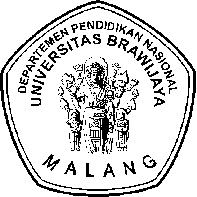 JURUSAN KETEKNIKAN PERTANIANFAKULTAS TEKNOLOGI PERTANIANUNIVERSITAS BRAWIJAYAJl. Veretan, Malang 65145, Telp. (0341) 571708 Fax. (0341) 586415Kepada Yth :................................NIM. ......................Di Tempat LAPORAH HASIL UJI LABORATORIUM Nomor: .../Analisa/TPPHP/20..
Yang bertanda tangan dibawah ini menerangkan bahwa hasil pengujian :Dari contoh				:Untuk Analisa			:Keterangan Contoh			:Diambil dari				:Oleh					:Tanggal Penerimaan Contoh	:Tanggal Pelaksanaan Analisis	:Hasil adalah sebagai berikut	:		Malang, ............................Ketua,				Pranata Laboratorium PendidikanDr. Ir. Bambang Susilo, M.Sc.Agr	Supriyono, SPNIP. 19620719 198701 1 001		 NIP. 19630712 199903 1 001	Lampiran 3. Form Kritik dan SaranPelaksanaan	: Semester Ganjil/Genap tahun ajaran           /Cara Penilaian:Tuliskan nilai angka yang Saudara berikanpada kolom yang tepatAtau Saudara dapat memberikan tanda x atau v pada kolom yang tepatTingkat nilai: 0 – 50kurang; 51-60sedang; 61–70cukup; 71 – 80 baik; 81 – 100 sangat baikSaran:UNIVERSITAS BRAWIJAYAKode/No: UN10/F10/44/HK.01.02.a/003UNIVERSITAS BRAWIJAYATanggal: 6 AprilPROSEDUR PELAYANAN ANALISIS DATARevisi: 0PROSEDUR PELAYANAN ANALISIS DATAHalaman 1 dari 11ProsesPenanggungjawabPenanggungjawabPenanggungjawabTanggalProsesNamaJabatanTandatanganTanggalPerumusanDr.Ir. Bambang Susilo, M.Sc.AgrKetua Lab.6 April 2017PemeriksaanLa Choviya Hawa, S.TP, MP, Ph.DKetua Jurusan6 April 2017PersetujuanDr. Ir. Sudarminto S.YDekan FTP6 April 2017PenetapanDr. Ir. Sudarminto S.YDekan FTP6 April 2017PengendalianRetno Damayanti, STP, MPKetuaUJM TEP-FTP6 April 2017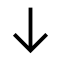 LaboranLaboran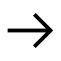 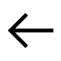 Laboran Laboran Laboran  Laboran  Ketua LaboratoriumKetua LaboratoriumLaboran Pemilik sampel Pemilik sampelNoKode SampelAnalisa XAnalisa Y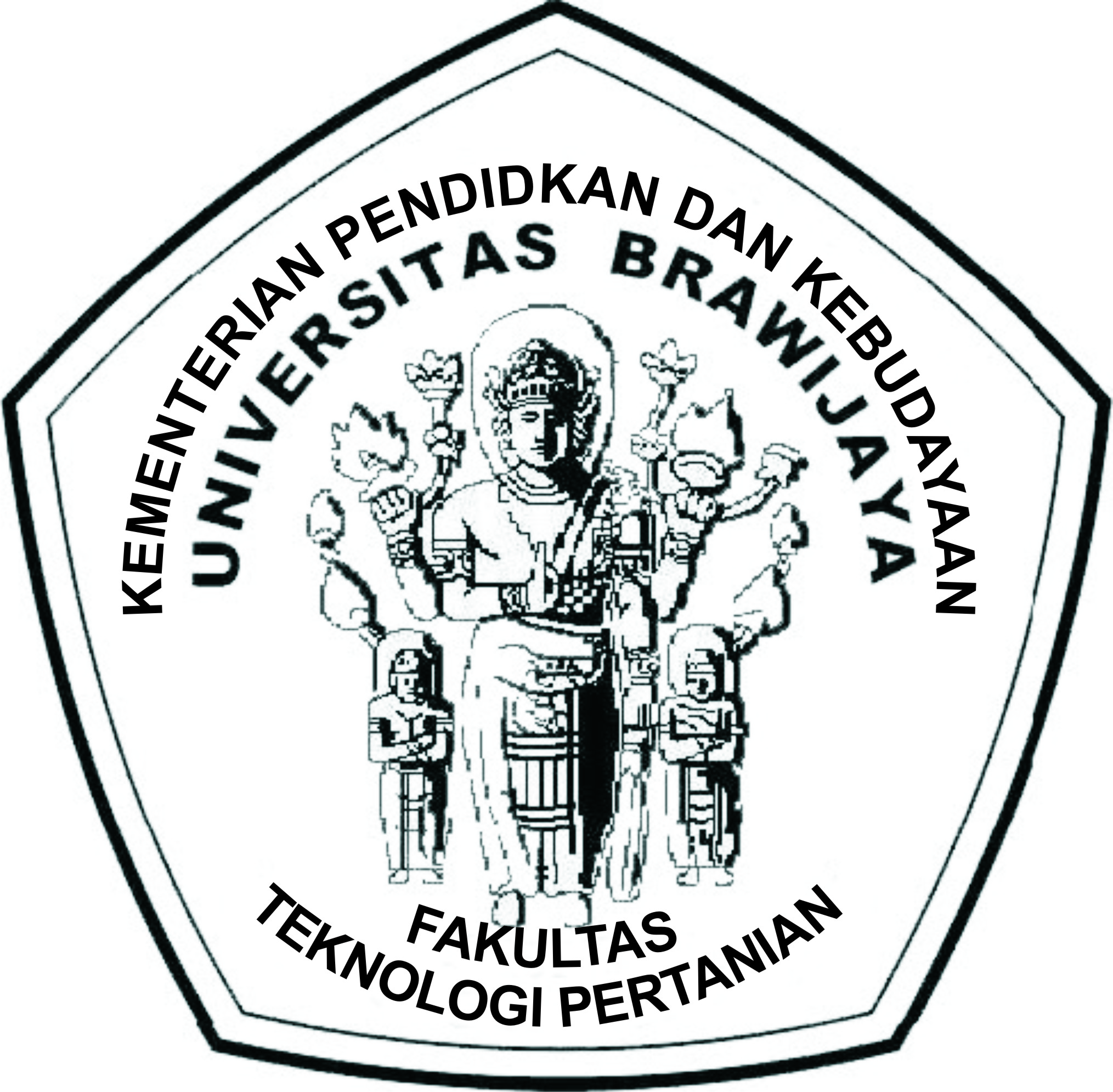 FORMULIRFORMULIRNo:  TPPHP02Rev: 0Tgl:  1 Oktober 2014Hal: 1 dari 1KUESIONER KEPUASAN PELANGGAN ANALISA DATAKUESIONER KEPUASAN PELANGGAN ANALISA DATA<495055606570758085909510083<4950556065707580859095100XNoUnsur yang di nilaiNilaiNilaiNilaiNilaiNilaiNilaiNilaiNilaiNilaiNilaiNilaiNilaiNoUnsur yang di nilai<49505560657075808590951001Pelayanan Laboran2Ketepatan waktu analisa